REKLAMINIO PLOTO NUOMOS KONKURSOKVIETIMAS NR. 2021-05-24NeringaBiudžetinė įstaiga „Paslaugos Neringai“ nusprendė nustatyta konkurso tvarka išnuomoti reklaminį plotą ant persirengimo kabinų Neringos paplūdimiuose.Prašome įvertinti šiame kvietime pateiktą informaciją ir nustatytomis sąlygomis ir tvarka pateikti pasiūlymus.Direktorė				      	Danguolė SeselskytėReklaminio ploto nuomos konkursoPriedas Nr.1REKLAMINIO PLOTO NUOMOS KONKURSOPASIŪLYMAS-PARAIŠKA 1. Dalyvaudami reklaminio ploto ant persirengimo kabinų Neringos paplūdimiuose, viešajame konkurse, patvirtiname, kad atitinkame visas viešojo konkurso sąlygas (privalomus reikalavimus pasiūlymui).  2. Įsipareigojame pasirašyti reklaminio ploto nuomos sutartį nuomos laikotarpiui.   3. Siūlome už reklaminio ploto ant persirengimo kabinų Neringos paplūdimiuose nuomą:_____________________________________(suma žodžiais be PVM, Eur)4. Dalyvaudami viešajame konkurse, pateikiame šiuos viešojo konkurso dalyvio ir viešojo konkurso sąlygų (privalomų reikalavimų pasiūlymui) atitikimą patvirtinančius dokumentus:4.1. Reklaminio ploto nuomos konkurso pasiūlymas-paraiška.Viešojo konkurso dalyvis: _____Reklaminio ploto nuomos konkursoPriedas Nr.2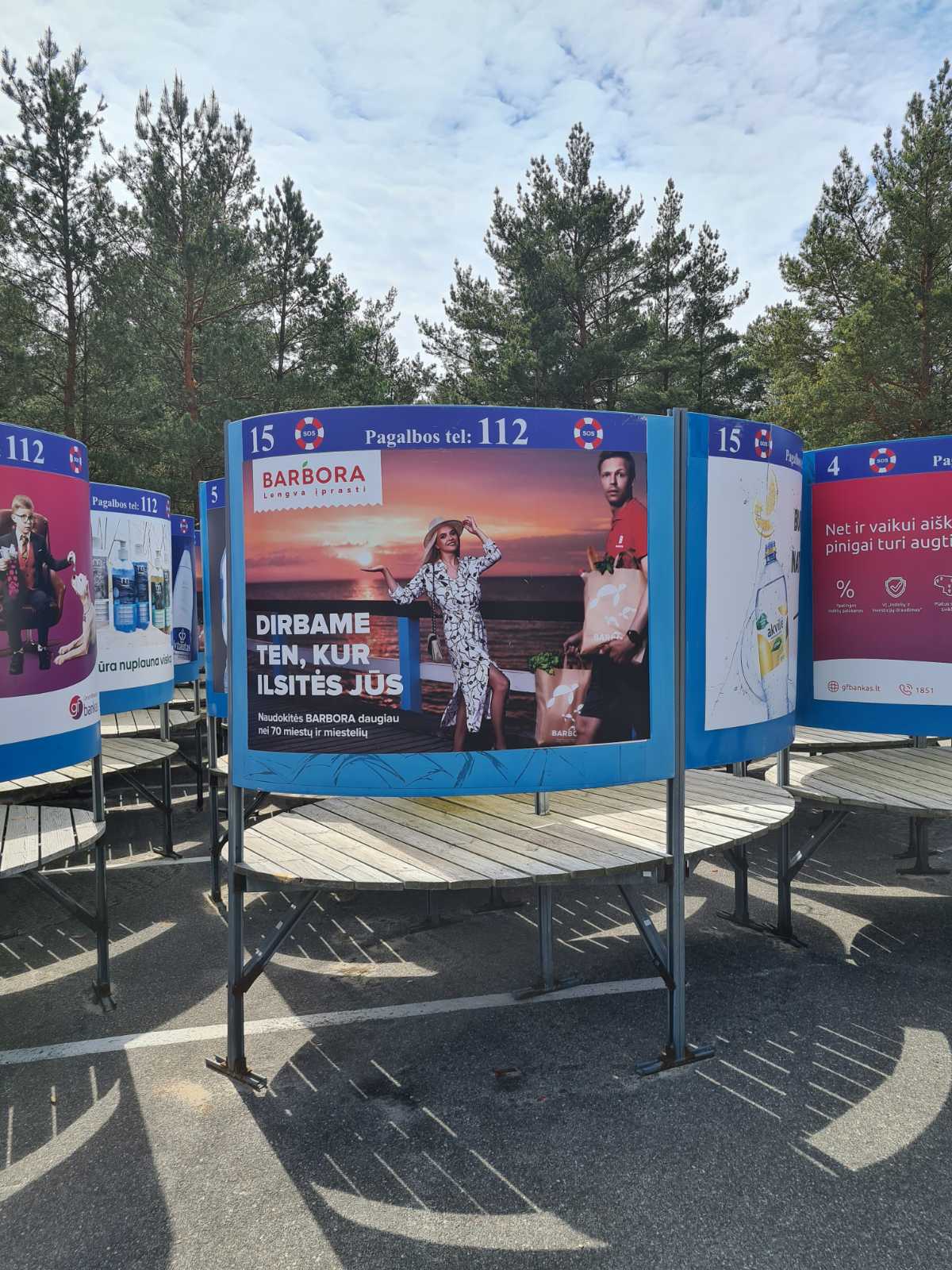 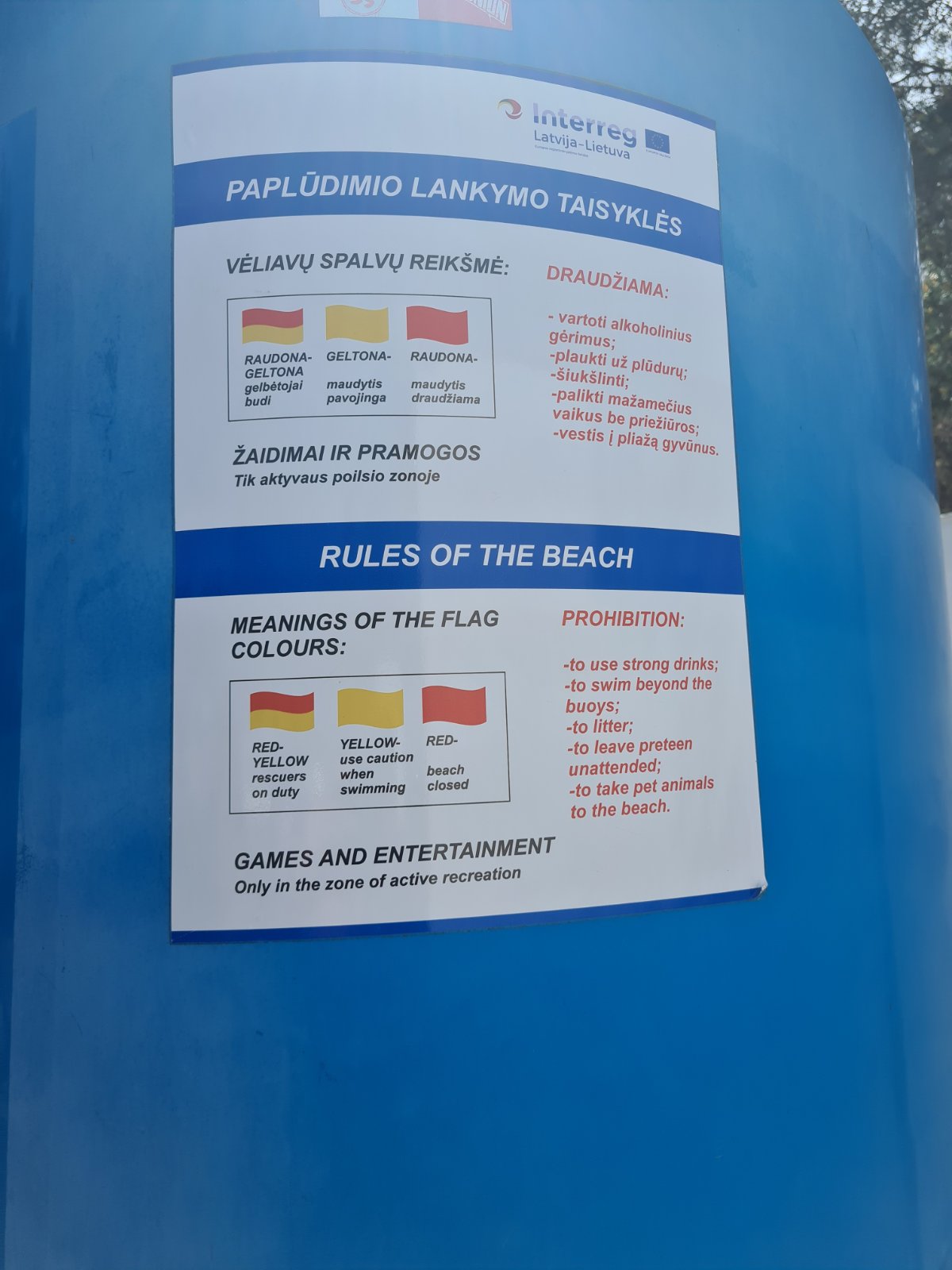 Eil. Nr.PavadinimasInformacija apie Nuomos konkurso sąlygas1.Nuomos objektas, pagrindinės ir papildomos sąlygosNuomotojas išnuomoja, t. y. už užmokestį perduoda Nuomininkui laikinai Reklaminio ploto nuomos sutartyje (toliau – Sutartis, konkurso priedas Nr.3)  nustatyta tvarka ir sąlygomis naudotis reklaminiu plotu ant persirengimo kabinų (47 vnt., vienos kabinos reklaminis plotas iki 7 m2, konkurso priedas Nr.2) Neringos paplūdimiuose, o Nuomininkas įsipareigoja mokėti Sutartyje nurodytą nuomos mokestį.Nuomos terminas – 3 (trys) mėn., nuo 2021-06-15 iki 2021-09-15.Persirengimo kabinų reklaminis plotas išnuomojamas reklamai eksponuoti. Reklama turi būti suderinta su nuomotoju ir kitomis institucijomis, kurios teisės aktų nustatyta tvarka deriną reklamą Neringos savivaldybės teritorijoje.Pasirašydamas Sutartį Nuomotojas pasilieka teisę ir pareigą persirengimo kabinas prižiūrėti, ir tvarkyti, o Nuomininkas eksploatuoti plokštumas reklamai.Nuomininkas savo lėšomis pašalina seną reklamą, pagamina ir patalpina suderintą reklamą reklaminiame plote (47 kabinos), taip pat atnaujina persirengimo kabinų numeraciją ir gelbėtojų informaciją (50 kabinų, pagal priedą Nr.2).Pasibaigus nuomos terminui, bet ne vėliau kaip iki 2021-10-30 datos, Nuomininkas savo lėšomis pašalina reklamą nuo persirengimo kabinų. Pasirašius Sutartį, įsipareigojimo užtikrinimui Nuomininkas perveda į Nuomotojo sąskaitą 1000 (vieną tūkstantį) Eur, kurie bus grąžinti pašalinus reklamą nuo persirengimo kabinų.2.Pasiūlymų teikėjų pateiktų pasiūlymų vertinimo kriterijai2.1. Konkurso dalyviai turi turėti patirties lauko reklamos srityje paskutinius trejus metus bei aktyviai šia veikla užsiimti.2.2. Konkurso dalyvis turi būti nepriekaištingos reputacijos.2.3. Konkurso dalyviai turi pateikti mokėjimo nurodymo kopiją, patvirtinančią 3000 (trijų tūkstančių) Eur dalyvio mokesčio pervedimą į Biudžetinės įstaigos „Paslaugos Neringai“ sąskaitą. Laimėjus Konkursą ir pasirašius sutartį, dalyvio mokestis įskaitomas, kaip nuomos užmokesčio dalis. Konkurso laimėtojui atsisakius pasirašyti sutartį, dalyvio mokestis nebus grąžinamas. Konkurso dalyviui, nelaimėjusiam Konkurso, dalyvio mokestis grąžinamas.2.4. Pasiūlymai bus vertinami pagal didžiausią pasiūlytą kainą.Pradinė nuomos kaina už visą metų vasaros laikotarpį 8000,00 (aštuoni tūkstančiai) eurų plius PVM3.Terminas arba data iki kurios turi būti pateikti teikėjų pasiūlymaiPasiūlymų pateikimo terminas – 2021 m. gegužės 31 d. 15.00 val.Pasiūlymai pateikiami užpildant pasiūlymo-paraiškos formą (konkurso sąlygų priedas Nr.1) ir pristatant ją užklijuotame voke su užrašu „Reklaminio ploto ant persirengimo kabinų Neringos paplūdimiuose, nuomos konkursui“. Voką pristatyti Biudžetinės įstaigos „Paslaugos Neringai“ administracijai arba atsiųsti registruotu laišku adresu Taikos g. 45, 93127 Neringa.4.Informacija kurią turi pateikti pasiūlymo teikėjaiPasiūlymo forma kurioje būtų nurodyta:Siūloma kabinų reklaminio ploto nuomos kaina visam nuomos laikotarpiui.Dalyvio mokesčio sumokėjimą patvirtinantis dokumentas.5.Informacija apie pasiūlymų pateikimo, vertinimo,  Pagrindinės sutarties sudarymo tvarką ir / ar kitas svarbias ar tokiomis galinčias būti aplinkybesBiudžetinė įstaiga „Paslaugos Neringai“ per 2 (dvi) darbo dienas įvertina pasiūlymus ir paskelbia laimėtojus.Viešojo konkurso dalyvio pavadinimas, teisinė forma, įm. kodasViešojo konkurso dalyvio adresas, kontaktinio asmens tel. Nr., el. pašto adresasEil. Nr.PavadinimasKaina be PVM,Eur1.Už reklaminio ploto ant persirengimo kabinų Neringos paplūdimiuose nuomą visam nuomos laikotarpiui